Appendix ADAVISON COUNTY DRAINAGE APPLICATIONApplicant(s):                     			Permit (Parcel) Number:  03000-10361-362-00                                                                                                                                 03000-10361-363-00         03000-10361-364-10         03000-10361-364-00         05000-10261-011-10         05000-10261-011-00         05000-10261-013-10Name:  Millan, John					Date Filed with Register of Deeds: ___________Address:  25563 406th Ave. 				Date received: 4-1-2019	   Mitchell, SD  57301Phone:     605-999-4589					Email:  __________________________________Submitting Application to:    Drainage Board 	   Administrator for Administrative Approval NOTE:  This application must be accompanied by a detailed site plan, showing:The location of the proposed drainage system; to include the inlet, outlet, & all drains.The direction of the water flow.  The destination of water from the outlet, up to 1 mile. Landowners affected will be notified by the Drainage Administrator. The Township Board Chairman will also be notified and a copy of this application will be attached. For Administrative Approval, provide waivers (Appendix B) from landowners ½ mile upstream, 1 mile downstream, and a ¼ mile buffer on both sides of the drainage area.List of all landowners ½ mile upstream, 1 mile downstream, and ¼ mile buffer on both sides: NAME					ADDRESS				PHONETitze, Lowell, 25434 405th St., Mitchell, SD 57301Larson, Leonard, 40469 255th St., Mitchell, SD 57301Wilson, Christine, 25564 406th Ave., Mitchell, SD 57301Geppert, Kevin, 25525 406th Ave., Mitchell, SD 57301Kummer, Florian F Trust & Lorraine, 712 E. Ash St. Parkston, SD 57366Vargues, Charlotte & Williams, Loydeen, & Fuerst, Bonnie 1115 W. Havens #24, Mitchell, SD 57301Rindels Family Revocable Trust, Richard H & Jean  M. Trustees, 2001 S. Autumn CT., Gillette, WY 82718Stehly, Donald & Leona, 24842 403rd Ave. Mitchell, SD 57301Christensen, Curtis & Christensen, Barbara, 25682 406th Ave. Mitchell, SD 57301Wilson, Burt E. Credit Exempt Trust, Kippes Jessica & Wilson, Travis, 609 W. 12th Ave., Mitchell, SD 57301BY SIGNING THIS APPLICATION, AS OWNER OF RECORD OF THE FOLLOWING PARCEL OF LAND FOR A DRAINAGE APPLICATION, ALLOWS PERMISSION TO THE DESIGNATED DRAINAGE ADMINISTRATOR TO ENTER UPON THE FOLLOWING PROPERTIES, FOR THE PURPOSE OF INSPECTION AND OBTAINING INFORMATION FOR THE ADMINISTRATIVE OR DRAINAGE COMMMISSION’S DECISION.   (INITIALS _________)LocationLocation of land to be drained:NW ¼ of Sec 36 Twp 103 Rge 61 County DavisonSW ¼ of Sec 36 Twp 103 Rge 61 County DavisonN ½ of the SE ¼ of Sec 36 Twp 103 Rge 61 County DavisonS ½ of the SE ¼ of Sec 36 Twp 103 Rge 61 County DavisonNE ¼ of the NW ¼ & NW ¼ of the NE ¼ of Sec 1 Twp 102 Rge 61 County DavisonNE ¼ EX NW ¼ of the NE ¼ & the NW ¼ EX NE ¼ of the NW ¼ of Sec 1 Twp 102 Rge 61 County DavisonSW ¼ EX Lots S-1 & S-2 of Sec 1 Twp 102 Rge 61 County Davison Location of outlet end of proposed drain:The application includes five (5) outlets, all of which will outlet into County Coordinated Ditch #5, which then drains into County Coordinated Ditch #15, commonly referred to as Kibbee Ditch. -One outlet is in the NW ¼ of Sec 36 Twp 103 Rge 61 County Davison-approximately 300’ north of Ditch #5. -One outlet is in the SW ¼ of Sec 36 Twp 103 Rge 61 County Davison-approximately 600’ south of Ditch #5. -Three outlets are in the N ½ of the SE ¼ of Sec 36 Twp 103 Rge 61 County Davison-into Ditch #5. -into Ditch #5. -approximately 150’ south of Ditch #5. Name or description (if any) of any watercourse, lake, slough, draw, natural drain-way, stream, creek, river, drain or ditch that is involved in this application: The project will outlet into County Coordinated Ditch #5 in Section 36-103-61, which is a 3-dot blue line. This will then drain into Kibbee Ditch in Section 31-103-60, which is also a 3-dot blue line. Kibbee Ditch eventually drains into Enemy Creek, which is a named creek.Any structures unable to be altered in the drainage path: _______________________________Description of Proposed Drainage System:   Open Drainage DitchApproximate size of area being drained (Acres): 46 AcresElevation change from the inlet to the outlet (Feet): 1.4’Bottom Width (Feet): 8’Side Slope (Feet): 1:10Maximum Cut (Feet): 1’Any boring under roadway: NoExplanation of Drain Design: An 8’ bottom with a 1:10 ration on the sides, approximately 1,800’ Long.   Closed Drainage Ditch (Underground drain tile)Approximate size of area being drained (Acres): 375 AcresElevation change from the inlet to the outlet (Feet): 20’Length of Solid Drain (Feet): 3,000’Length of Perforated Drain (Feet): 281,965’Total Length of all Drain (Feet): 284,965’Diameter(s) of Drain (Inches): Varies from 4” to 18”Any boring under roadway: NoExplanation of Drain Design: The NW ¼ of Section 36-103-61 will drain south towards County Coordinated Ditch #5. This will either travel via solid pipe into the NE ¼ of Section 35-103-61, or it will travel straight south and daylight in the same quarter (NW ¼ of Section 36-103-61). The North ½ of Section 1-102-61, minus the farmstead owned by Brock Millan will drain north, crossing 256th St. and entering Section 36-103-61. The water will then outlet into Ditch #5. When this water crosses over 406th to the East, this drainage system becomes Kibbee Ditch, which eventually drains into Enemy Creek.   Other Type of Drainage Ditch:Approximate size of area being drained (Acres): _______________________________Elevation change from the inlet to the outlet (Feet):_____________________________Any boring under roadway: _______________________________________________Explanation of Drain Design: ________________________________________________________________________________________________________________________________________________________________________________________________________________________________________________________________South Dakota One Call Locate Date:  _______________________________________________General Considerations:State any facts or reasons you believe are pertinent to the proposed drainage system that may assist the Administrator or Board in consideration of this application. ___________________________________________________________________________________________________________________________________________________________________________________________________________________________________________________Required Signatures:If the drainage system allows water to enter a Road Right of Way, a signature from the appropriate Road Authority is also required. This includes Township, County, and State roads. ___________________________________________		Road Authority Signature					___________________________________________		Applicant/Owner Notarized Signature					STATE OF SOUTH DAKOTA		)						) SSCOUNTY OF DAVISON			)	On this ________day of ______________, ________, before me, the undersigned officer, personally appeared ____________________________________, known to me or satisfactorily proven to be the person whose name is subscribed to the within instrument and acknowledge that __he__ executed the same for the purposes therein contained.	In Witness Whereof, I hereunto set my hand and seal.(Seal)			     _____________________		_______________________				Notary Public			   My Commission Expires____________________________________Applicant Renter Notarized SignatureSTATE OF SOUTH DAKOTA		)						) SSCOUNTY OF DAVISON			)	On this ________day of ______________, ________, before me, the undersigned officer, personally appeared ____________________________________, known to me or satisfactorily proven to be the person whose name is subscribed to the within instrument and acknowledge that __he__ executed the same for the purposes therein contained.	In Witness Whereof, I hereunto set my hand and seal.(Seal)			     _____________________		_______________________				Notary Public			   My Commission Expires_____________________________________Contractor Notarized SignatureSTATE OF SOUTH DAKOTA		)						) SSCOUNTY OF DAVISON			)	On this ________day of ______________, ________, before me, the undersigned officer, personally appeared ____________________________________, known to me or satisfactorily proven to be the person whose name is subscribed to the within instrument and acknowledge that __he__ executed the same for the purposes therein contained.	In Witness Whereof, I hereunto set my hand and seal.(Seal)			     _____________________		_______________________				Notary Public			   My Commission ExpiresAdministrator or Drainage Board Decision:This Application to drain is hereby: Approved 		 Disapproved 		Date: ______________________Attached hereto and incorporated herein are special conditions on this permit:	This application can be approved under Section 2:10 (1) as the proposed project outlets into a natural water way as delineated on the most recently published USGS 7.5 – minute topographic maps or National map (see diagram of 3 dot blue line attached)._____________________________________________Planning & Zoning Administrator_____________________________________________Drainage Commission Chairperson_____________________________________________County AuditorAppendix BWAIVER FOR PERFORMING DRAINAGE WORKDAVISON COUNTY, SOUTH DAKOTAI, _________________ (Upstream/Downstream/Buffer Property Owner) of _________________  am aware of the proposed drainage work being proposed by John Millan (Drainage Property Owner) in the following location: (Full Legal Description of Property, including Ditch name/number if known)NW ¼ of Sec 36 Twp 103 Rge 61 County DavisonSW ¼ of Sec 36 Twp 103 Rge 61 County DavisonN ½ of the SE ¼ of Sec 36 Twp 103 Rge 61 County DavisonS ½ of the SE ¼ of Sec 36 Twp 103 Rge 61 County DavisonNE ¼ of the NW ¼ & NW ¼ of the NE ¼ of Sec 1 Twp 102 Rge 61 County DavisonNE ¼ EX NW ¼ of the NE ¼ & the NW ¼ EX NE ¼ of the NW ¼ of Sec 1 Twp 102 Rge 61 County DavisonSW ¼ EX Lots S-1 & S-2 of Sec 1 Twp 102 Rge 61 County Davisonand do not object to the drainage as proposed.Additional Comments/Notes: ____________________________________________________________________________________________________________________________________________________________________________________________________________________________________						Signature: _______________________________________						Address:  _______________________________________						City, State, Zip ___________________________________						Phone:  _________________________________________	*Each upstream, downstream, or buffer property owner should complete a separate Appendix B form. 		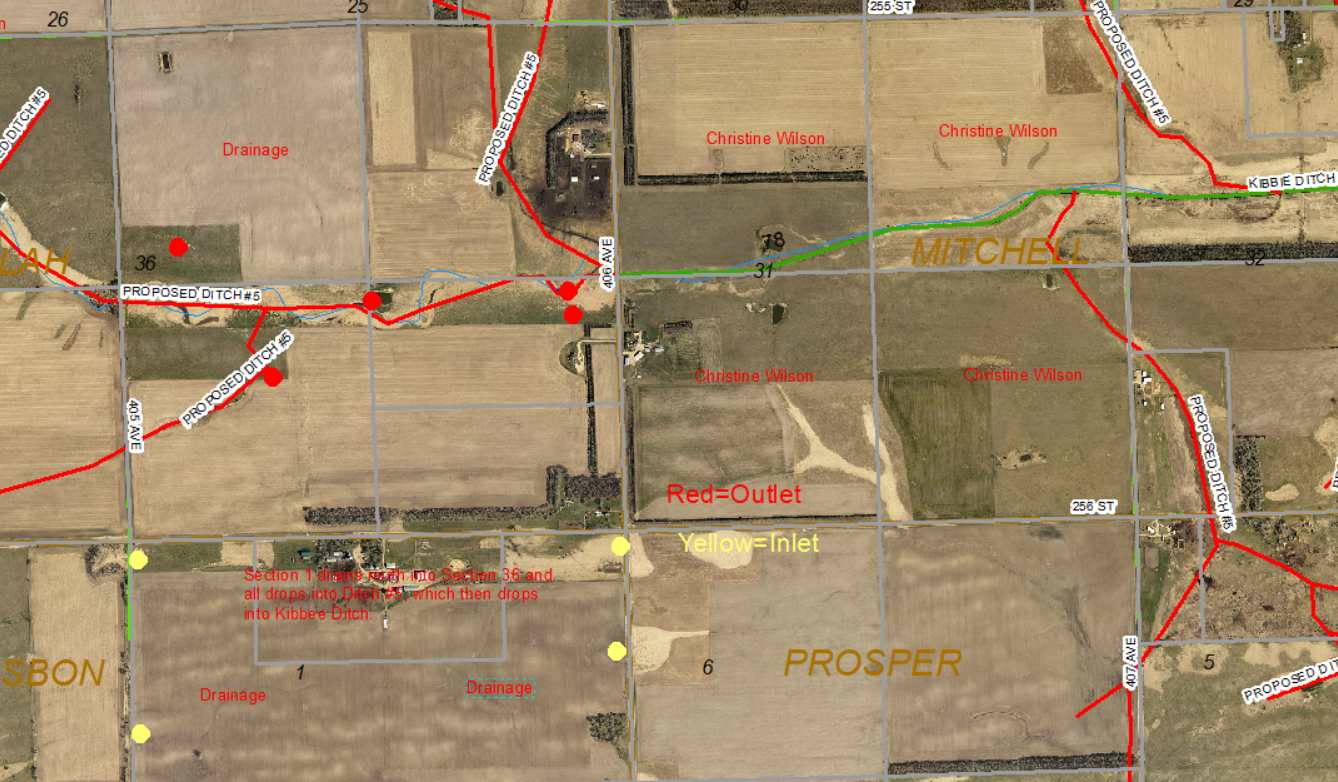 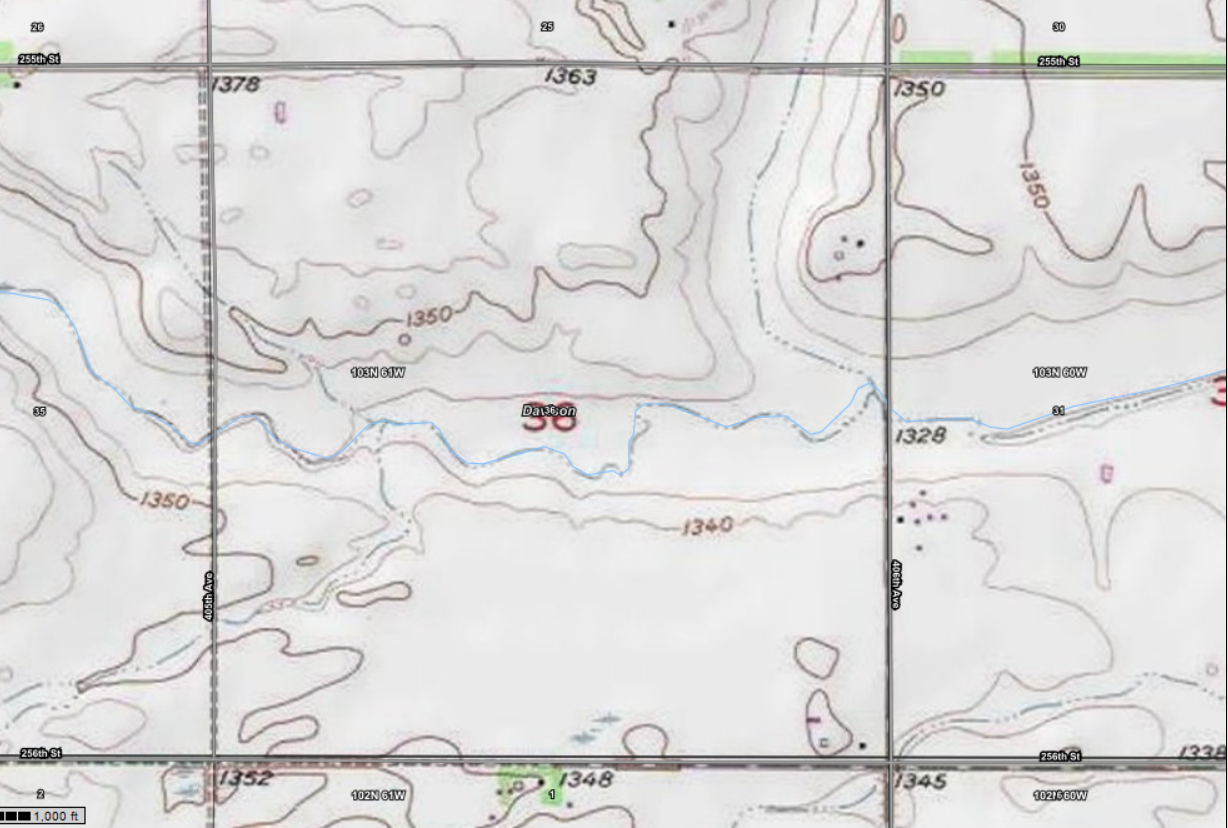 